* Os alunos de mestrado e doutorado devem assistir a 8 ou 16 defesas ou exames de qualificação, respectivamente, ao longo do curso;Os alunos devem entregar esse cartão ao Presidente da Banca Examinadora antes do início da apresentação; O professor responsável deverá rubricar e devolver ao aluno após a defesa;Entregar esse cartão devidamente preenchido é obrigatório para agendar a própria defesa de tese/dissertação;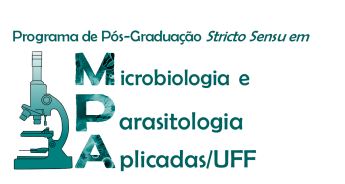 UNIVERSIDADE FEDERAL FLUMINENSEINSTITUTO BIOMÉDICOPROGRAMA DE PÓS-GRADUAÇÃO STRICTO SENSU EM MICROBIOLOGIA E PARASITOLOGIA APLICADAS     REGISTRO DE FREQUÊNCIA A TESES, DISSERTAÇÕES E QUALIFIÇÕES DE DOUTORADOPós-graduando(a):  Curso:          Mestrado                     DoutoradoSemestre/Ano de Entrada no Curso:  Orientador(a):  Coorientador(a): Linha de pesquisa: Rubrica do Professor1Data:      /         /   Dissertação    TeseQualificação de Doutorado2Data:      /         /   Dissertação    TeseQualificação de Doutorado3Data:      /         /   Dissertação    TeseQualificação de Doutorado4Data:      /         /   Dissertação    TeseQualificação de Doutorado5Data:      /         /   Dissertação    TeseQualificação de Doutorado6Data:      /         /   Dissertação    TeseQualificação de Doutorado7Data:      /         /   Dissertação    TeseQualificação de Doutorado8Data:      /         /   Dissertação    TeseQualificação de Doutorado9Data:      /         /   Dissertação    TeseQualificação de Doutorado10Data:      /         /   Dissertação    TeseQualificação de Doutorado11Data:      /         /   Dissertação    TeseQualificação de Doutorado12Data:      /         /   Dissertação    TeseQualificação de Doutorado13Data:      /         /   Dissertação    TeseQualificação de Doutorado14Data:      /         /   Dissertação    TeseQualificação de Doutorado15Data:      /         /   Dissertação    TeseQualificação de Doutorado16Data:      /         /   Dissertação    TeseQualificação de Doutorado